附件4酒店交通路线一、报到地点酒店名称：南京阿尔卡迪亚国际酒店酒店地址：南京市六合区龙池街道环龙池路20号酒店总机：025-68188888二、乘车路线1、南京站至酒店自南京站乘地铁3号线（林场方向）至泰冯路站下车，同站换乘S8号线（金牛湖方向）至龙池站下车（2号口出），步行250米至龙池公交站乘503路（六合北站方向）至华欧大道通池路站下车，步行180米即到；若直接乘出租车前往，约39公里。2、南京南站至酒店自南京南站乘地铁3号线（林场方向）至泰冯路站下车，同站换乘S8号线（金牛湖方向）至龙池站下车（2号口出），步行250米至龙池公交站乘503路（六合北站方向）至华欧大道通池路站下车，步行180米即到；若直接乘出租车前往，约52公里。3、机场至酒店自禄口机场乘机场巴士江北新区专线至六合阿尔卡迪亚站下车即到；若直接乘出租车前往，约85公里。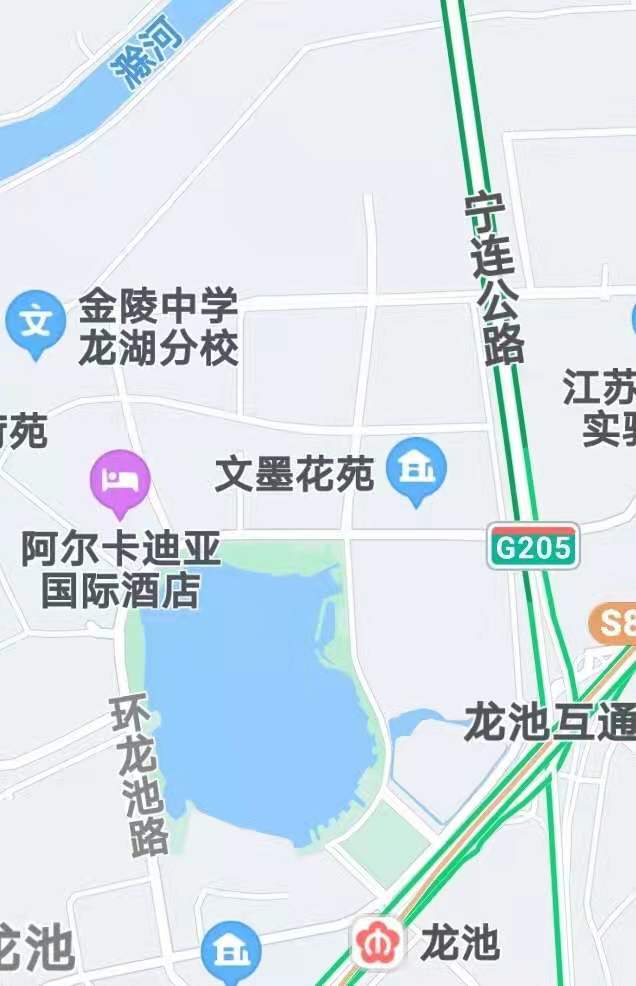 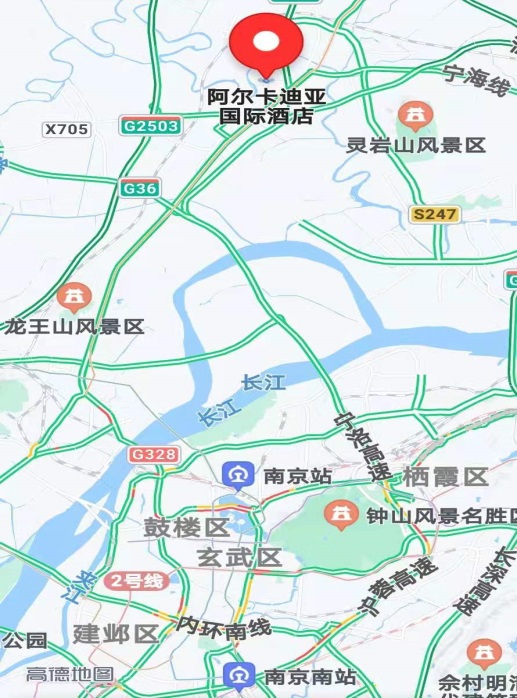 